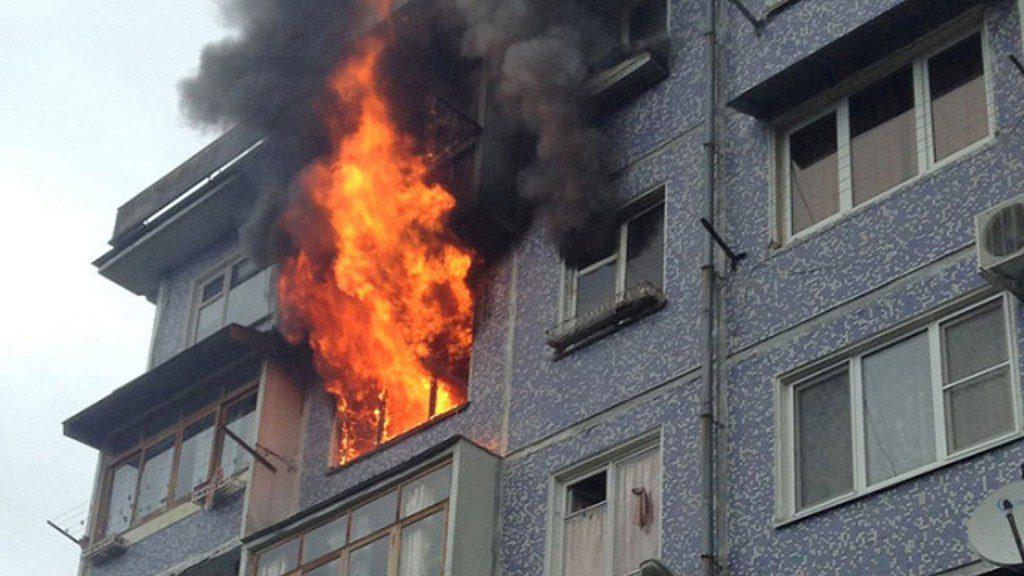 В случае возникновения пожара в многоквартирном доме неверная оценка ситуации и неразумные действия могут привести к серьезным последствиям и даже гибели большого количества людей. По статистике основными причинами пожаров в квартире являются: неосторожное обращение с огнем, нарушение эксплуатации электроприборов.Если Вы обнаружили пожар в квартире не паникуйте. Помните, что паника — это самая первая причина всех летальных исходов во время пожара!Чего нельзя делать при пожаре в доме (квартире):- бороться с пламенем самостоятельно, не вызвав пожарных. Если Вы не справились с огнем за несколько секунд, его распространение приведет к большому пожару;- пытаться выйти через задымленный коридор или лестницу. Дым очень токсичен, а горячий воздух может обжечь легкие;- опускаться по водосточным трубам и стоякам с помощью простыней и веревок;- прыгать из окна.Что нужно делать если обнаружили пожар в доме (квартире):- сообщите о пожаре по телефону 101 или 112;- выведите на улицу детей и престарелых;- попробуйте самостоятельно потушить пожар, используя подручные средства (воду, стиральный порошок, плотную ткань);- при опасности поражения электрическим током отключите электроэнергию (автоматы в щитке на лестничной площадке);- помните, что легковоспламеняющиеся жидкости тушить водой неэффективно. Лучше всего воспользоваться огнетушителем, стиральным порошком, а при его отсутствии - мокрой тряпкой;- во время пожара необходимо воздержаться от открытия окон и дверей для уменьшения притока воздуха;- если в квартире сильно задымлено, и ликвидировать очаги горения своими силами не предоставляется возможным, немедленно покиньте квартиру, прикрыв за собой дверь;- при невозможности эвакуации из квартиры через лестничные марши используйте балконную лестницу, а если ее нет, то выйдите на балкон, закрыв плотно за собой дверь, и постарайтесь привлечь к себе внимание прохожих и пожарных;- по возможности организуйте встречу пожарных подразделений, укажите на очаг пожара.